 Colegio Santa María de Maipú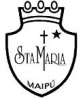 Departamento de Religión y Filosofía GUIA 2 DE AUTOAPRENDIZAJE   DE RELIGION SEGUNDO MEDIOPRIMER TRIMESTRENombre______________________________________ Curso: II medio            Fecha:__________                                                                               Unidad 2. Encontrar la Felicidad en Cristo¿Qué es la fe? Es una realidad fundamental en nuestra vida que tiene una doble dimensión:Sobre todo, es un don de Dios mediante el cual creemos en Él y en lo que Él nos revela sobre sí mismo y sobre nosotros.Al mismo tiempo, es la respuesta que nosotros damos a ese don. Como respuesta debe ir creciendo e involucra nuestro esfuerzo por conocer cada vez más (mente), por acogerlo en nuestro interior (corazón) y por hacer vida todo lo que Dios nos revela (acción).La fe en lo que Dios nos ha revelado es la base para poder ser cristianos. Necesitamos ser una Nueva generación que con una profunda visión de fe cambie este mundo incrédulo y que ha perdido las esperanzas por no escuchar al Señor.Lectura Bíblica Estad, pues, firmes, ceñidos vuestros lomos con la verdad, y vestidos con la coraza de justicia, y calzados los pies con el apresto del evangelio de la paz. Sobre todo, tomad el escudo de la fe, con que podáis apagar todos los dardos de fuego del maligno. Y tomad el yelmo de la salvación, y la espada del Espíritu, que es la palabra de Dios. (Efesios 6, 14-17)Link videos para la reflexión: https://www.youtube.com/watch?v=HQeW7orbOjkhttps://www.youtube.com/watch?v=nPzuBBMBv9w&feature=youtu.behttps://www.youtube.com/watch?v=wxzpD4BIhq4I Responde a las siguientes preguntas de Reflexión después del ver los videos ¿Qué es la fe para ti?¿Cómo quieres manifestar tu fe?¿Confías en que Dios está presente en tu vida?¿ha experimentado la fe?¿Quién es Dios para ti? Respuestas Personales 2.- Respecto del contenido de la Fe explicada por la profesora en el siguiente link https://youtu.be/6q3g7zBaXmIResponde las siguientes preguntas: 1.- Define Fe cristiana Adhesión personal a Jesucristo 2.- Señala 3 características de la Fe cristiana Es racional Es personal Está basada en nuestras experiencias Es parte de las virtudes teologales Es un don dado por Dios 3.- ¿Porque Martín Luther King decidió seguir con su lucha a pesar de que su vida y la de su familia estaba en peligro? Porque su relación de Fe con Dios le hizo ver que existía un bien supremo , que era la lucha por la no discriminación en Estados Unidos 
4.- ¿Que impulsa a Teresa de Calcuta a servir a los pobres?
Su amor por Dios y la admiración por la figura de Jesús. Ahí nace su esfuerzo por imitarlo 5.- Caracteriza las 3 herejías contra la fe cristianaEl ateísmo, que es negar la existencia de Dios. Se agrava cuando lo propagamos públicamente burlándonos y persiguiendo al creyente, a Dios y a sus representantes.
La blasfemia, es la palabra injuriosa y ofensiva contra Dios o contra los santos, sobre todo la que va contra el Espíritu Santo, que puede llegar hasta los hechos. 
La apostasía, que es el abandono público y total de la fe cristiana recibida en el Bautismo y de lo que ella enseña como bueno según la ley de Dios. 